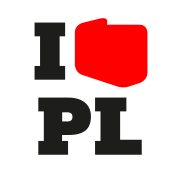 									Koszalin, dnia 22.11.2016r.								Pan								Piotr Jedliński								Prezydent								Miasta KoszalinaSzanowny Panie Prezydencie,	W imieniu Stowarzyszenia Inicjatywa Polska zwracam się do pana z wniosek o rozważenie wprowadzenia w Koszalinie darmowych przejazdów dla młodzieży szkół podstawowych. Rozwiązanie takie stosowane jest w wielu miastach Polski, m.in. w Krakowie, a w naszym regionie w Kołobrzegu. Do wprowadzenia tego rozwiązania przymierza się Warszawa.	Umożliwienie darmowych przejazdów uczniom szkół podstawowych ma same zalety. Zaliczyć do nich można:wyrównanie szans - wprowadzenie bezpłatnych przejazdów spowoduje, że wszystkie dzieci w takim samym stopniu będą mogły korzystać z komunikacji miejskiej;oszczędności w budżecie domowym - w kieszeniach rodziców pozostaną realne oszczędności, które mogą przeznaczyć na inne potrzeby swoich dzieci;promocję komunikacji miejskiej - darmowe przejazdy dla dzieci spowodują wzrost liczby dorosłych pasażerów, gdyż dojazd może okazać się tańszy niż samochodem;mniej samochodów na ulicach - darmowe przejazdy dla dzieci, a tym samym wzrost dorosłych pasażerów spowodują spadek ilości samochodów poruszających się po koszalińskich ulicach;inwestycję w przyszłość - dzieci, które będą częściej korzystać z komunikacji miejskiej, dzięki temu nabiorą nawyku korzystania z tej formy poruszania się po mieście.	W naszej ocenie zyski z wprowadzenia darmowej komunikacji dla dzieci ze szkół podstawowych przewyższą koszty. Wzrośnie sprzedaż biletów dla dorosłych, co zrekompensuje koszt wprowadzonej ulgi. Wprowadzenie darmowych przejazdów dla uczniów szkół podstawowych powinniśmy potraktować jako inwestycję społeczną, która przyniesie wymierne, nie tylko materialne, zyski.	Liczymy na to, że przychyli się Pan do nasze wniosku i wprowadzi rozwiązania umożliwiające darmowy przejazd komunikacją miejską uczniom szkół podstawowych.									Z poważaniem							Koordynator					Stowarzyszenia Inicjatywa Polska w Koszalinie						    Robert Kaczmarek